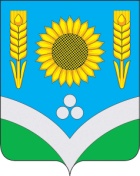 CОВЕТ НАРОДНЫХ ДЕПУТАТОВ            РОССОШАНСКОГО МУНИЦИПАЛЬНОГО РАЙОНАВОРОНЕЖСКОЙ ОБЛАСТИРЕШЕНИЕ3 сессииот 24 октября  2018 года №20                                                                       г. РоссошьОб утверждении Положения о  комиссии по соблюдению требований к должностному поведению лиц, замещающих муниципальные должности в Совете народных депутатов Россошанского муниципального района, главы администрации Россошанского муниципального района и урегулированию конфликта интересов.На основании Федерального закона от 06.10.2003г. № 131-ФЗ «Об общих принципах организации местного самоуправления в Российской Федерации», Федерального закона от 25.12.2008г., №273-ФЗ «О противодействии коррупции», Закона Воронежской области от 02.06.2017 № 45-ОЗ « О представлениями гражданами претендующими  на замещение отдельных муниципальных должностей и должностей муниципальной службы, и лицами, замещающими указанные должности в органах местного самоуправления муниципальных образований Воронежской области, сведений о доходах, расходах, об имуществе и обязательствах имущественного характера»  Совет народных депутатов Россошанского муниципального районаРЕШИЛ:Утвердить Положение о комиссии по соблюдению требований к должностному поведению лиц, замещающих муниципальные должности в Совете народных депутатов Россошанского муниципального района, главы администрации Россошанского муниципального района и урегулированию конфликта интересов согласно приложению к решению.Считать утратившим силу решение Совета народных депутатов Россошанского муниципального района №308 от 11.04.2018г. «Об утверждении Положения о порядке рассмотрения вопросов, касающихся соблюдения требований к должностному поведению лиц, замещающих муниципальные должности, и урегулирования конфликта интересов в Совете народных депутатов Россошанского муниципального района.». Настоящее решение  подлежит официальному опубликованию в газете «Россошанский курьер». Настоящее решение вступает в силу после его официального опубликования. Контроль за исполнением настоящего решения возложить на главу Россошанского муниципального района В.М.СисюкаГлава Россошанского муниципального района			В.М.СисюкПриложение К решению  Совета  народных депутатовРоссошанского муниципального района от 24  октября 2018 г. №20Положение о  комиссии по соблюдению требований к должностному поведению лиц, замещающих муниципальные должности в Совете народных депутатов Россошанского муниципального района, главы администрации Россошанского муниципального района и урегулированию конфликта интересов.Общие положения1.1. Настоящим Положением определяется порядок формирования и деятельности Комиссии по соблюдению требований к должностному поведению лиц, замещающих муниципальные должности (в соответствии с абз.20 части 1 статьи 2 Федерального закона от 06.10.2003 №131-ФЗ (ред. от 29.12.2017г.) «Об общих принципах организации местного самоуправления в Российской Федерации» (далее лица, замещающие муниципальные должности), главы администрации Россошанского муниципального района и урегулированию конфликта интересов (далее – комиссия) в соответствии с Федеральным законом от 25 декабря 2008 г. №273-ФЗ «О противодействии коррупции».1.2. Комиссия в своей деятельности руководствуется Конституцией Российской Федерации, федеральными конституционными законами, федеральными законами, законами Воронежской области, нормативно-правовыми актами Совета народных депутатов Россошанского муниципального района.1.3. Основной задачей комиссий является содействие:а) в обеспечении соблюдения ограничений и запретов лицам, замещающих муниципальные должности, главой администрации Россошанского муниципального района требований о предотвращения или урегулирования конфликта интересов, а также в обеспечении исполнения ими обязанностей, установленных Федеральным законом от 25 декабря 2008 г. № 273-ФЗ «О противодействии коррупции», другими законами и нормативно-правовыми актами (далее - требования к служебному поведению и (или) требования об урегулировании конфликта интересов);б) в осуществлении в муниципальном органе мер по предупреждению коррупции.1.4. Комиссия рассматривает вопросы, связанные с соблюдением требований к служебному поведению и (или) требований об урегулировании конфликта интересов, в отношении лиц, замещающих муниципальные должности (в соответствии с абз.20 части 1 статьи 2 Федерального закона от 06.10.2003 №131-ФЗ (ред. от 29.12.2017г.) «Об общих принципах организации местного самоуправления в Российской Федерации» и главы администрации Россошанского муниципального района.2. Порядок создания и работы Комиссии2.1. Комиссия создается решением Советом народных депутатов  Россошанского муниципального района (далее – Совет народных депутатов) на срок полномочий Совета народных депутатов, является подотчетной и подконтрольной Совету народных депутатов. 2.2. В Комиссию включаются председатели постоянных комиссий Совета народных депутатов,  представители политических партий (фракций), входящих в Совет народных депутатов по письменному заявлению руководителя фракции (депутатского объединения) на имя главы Россошанского муниципального района с указанием депутата от  партии, а также представители образовательных, общественных, профсоюзных организаций, действующих официально на территории Россошанского муниципального района, число которых не должно составлять менее одной четверти от общего числа членов комиссии.2.3. В состав комиссии входит председатель комиссии, заместитель председателя комиссии, ответственный секретарь и члены комиссии. Все члены комиссии при принятии решений обладают равными правами. В отсутствие председателя комиссии его обязанности исполняет заместитель председателя комиссии.	Численный и персональный состав Комиссии, а также председатель комиссии, заместитель председателя комиссии, ответственный секретарь утверждаются решением Совета народных депутатов Россошанского муниципального района.2.4. Заседание Комиссии считается правомочным, если на нем присутствует не менее двух третей от общего числа членов Комиссии.2.5. При возникновении прямой или косвенной личной заинтересованности члена комиссии, которая может привести к конфликту интересов при рассмотрении вопроса, включенного в повестку дня заседания комиссии, он обязан до начала заседания заявить об этом. В таком случае соответствующий член комиссии не принимает участия в рассмотрении указанного вопроса.2.6. Решения Комиссии принимаются коллегиально простым большинством голосов присутствующих на заседании членов Комиссии. При равенстве голосов голос председателя Комиссии является решающим.2.7. В случае если Комиссией проводится проверка в соответствии с разделом 4 настоящего Положения в отношении одного из членов Комиссии, указанный член Комиссии не имеет права голоса при принятии решения.2.8. Решение Комиссии оформляется протоколом, который подписывается председателем и ответственным секретарем Комиссии.2.9. Член Комиссии, несогласный с принятым решением, вправе в письменном виде изложить свое мнение, которое подлежит обязательному приобщению к протоколу заседания Комиссии.3. Полномочия председателя, заместителя председателя, ответственного секретаря  и членов Комиссии 3.1. Председатель  Комиссии осуществляет следующие полномочия:3.1.1. осуществляет руководство деятельностью Комиссии;3.1.2. председательствует на заседании Комиссии и организует ее работу;3.1.3. представляет комиссию в государственных органах, органах местного самоуправления и иных организациях; 3.1.4. подписывает протоколы заседания Комиссии и иные документы Комиссии;3.1.5. назначает заместителя и ответственного секретаря Комиссии;3.1.6. дает поручения членам Комиссии в пределах своих полномочий;3.1.7. контролирует исполнение решений и поручений Комиссии;3.1.8. организует ведение делопроизводства Комиссии;3.1.9. организует освещение деятельности Комиссии в средствах массовой информации;3.1.10 осуществляет иные полномочия в соответствии с настоящим Положением.3.2. Заместитель председателя  Комиссии осуществляет следующие полномочия:3.2.1. осуществляет руководство деятельностью Комиссии в отсутствии председателя комиссии;3.3. Ответственный секретарь Комиссии осуществляет следующие полномочия:3.3.1. осуществляет подготовку материалов для рассмотрения на заседании Комиссии, подготавливает мотивированное заключение по рассмотрению уведомления (заявления);3.3.2. оповещает членов Комиссии и лиц, участвующих в заседании комиссии, о дате, времени и месте заседания,3.3.3. ведет делопроизводство Комиссии;3.3.4. подписывает протоколы заседания Комиссии;3.3.5 осуществляет иные полномочия в соответствии с настоящим Положением.3.3.6. освещает деятельность Комиссии в средствах массовой информации;3.4. Члены Комиссии осуществляют следующие полномочия:3.4.1. участвуют в обсуждении рассматриваемых на заседаниях Комиссии вопросов и принятии решений, а также в осуществлении контроля за выполнением принятых Комиссией решений;3.4.2. принимают личное участие в заседаниях Комиссии;3.2.3. участвуют в работе по выполнению решений Комиссии и контролю за их выполнением;3.4.4. выполняют решения и поручения Комиссии, поручения ее председателя;3.4.5. в случае невозможности выполнения в установленный срок решений и поручений, информирует об этом председателя Комиссии с предложением об изменении данного срока;3.4.6. осуществляют иные полномочия в соответствии с настоящим Положением.4. Порядок рассмотрения вопросов, касающихся соблюдения требований к должностному поведению лиц, замещающих муниципальные должности в Совете народных депутатов Россошанского муниципального района, главы администрации Россошанского муниципального района  и урегулирования конфликта интересов 4.1. Основанием для проведения заседания Комиссии является поступившие в Комиссию:заявление лица, замещающего муниципальную должность в Совете народных депутатов Россошанского муниципального района, главы администрации Россошанского муниципального района о невозможности по объективным причинам представить сведения о доходах, об имуществе и обязательствах имущественного характера своих супруги (супруга) и несовершеннолетних детей;заявление лица, замещающего муниципальную должность в Совете народных депутатов Россошанского муниципального района, главы администрации Россошанского муниципального района о невозможности выполнить требования Федерального закона от 7 мая 2013 г. №79-ФЗ «О запрете отдельным категориям лиц открывать и иметь счета (вклады), хранить наличные денежные средства и ценности в иностранных банках, расположенных за пределами территории Российской Федерации, владеть и (или) пользоваться иностранными финансовыми инструментами» (далее - Федеральный закон «О запрете отдельным категориям лиц открывать и иметь счета (вклады), хранить наличные денежные средства и ценности в иностранных банках, расположенных за пределами территории Российской Федерации, владеть и (или) пользоваться иностранными финансовыми инструментами») в связи с арестом, запретом распоряжения, наложенными компетентными органами иностранного государства в соответствии с законодательством данного иностранного государства, на территории которого находятся счета (вклады), осуществляется хранение наличных денежных средств и ценностей в иностранном банке и (или) имеются иностранные финансовые инструменты, или в связи с иными обстоятельствами, не зависящими от его воли или воли его супруги (супруга) и несовершеннолетних детей;уведомление лица, замещающего муниципальную должность в Совете народных депутатов Россошанского муниципального района, главы администрации Россошанского муниципального района о возникновении личной заинтересованности при исполнении должностных обязанностей, которая приводит или может привести к конфликту интересов.правовой акт Совета народных депутатов Россошанского муниципального района о принятии решения о направлении поступивших из Управления по профилактике коррупционных и иных правонарушений правительства Воронежской области материалов, предусмотренных Законом Воронежской области от 02.06.2017 №45-ОЗ «О представлении гражданами, претендующими на замещение отдельных муниципальных должностей и должностей муниципальной службы, и лицами, замещающими указанные должности в органах местного самоуправления муниципальных образований Воронежской области, сведений о доходах, расходах, об имуществе и обязательствах имущественного характера», на рассмотрение на заседании Комиссии;материалы из правоохранительных органов и органов прокуратуры, иных органов государственной власти и органов местного самоуправления, работниками Управления по профилактике коррупционных и иных правонарушений, постоянно действующих руководящих органов политических партий, а также их региональных отделений, и зарегистрированных в соответствии с законом иных общероссийских общественных объединений, не являющихся политическими партиями, а также их региональных отделений, Общественной палаты Российской Федерации, Общественной палаты Воронежской области либо Общественной палаты Россошанского муниципального района, общероссийских и региональных средств массовой информации, свидетельствующие о непринятии лицом, замещающим муниципальную должность в Совете народных депутатов Россошанского муниципального района, главы администрации Россошанского муниципального района мер по предотвращению и (или) урегулированию конфликта интересов, стороной которого он является4.2. Заявления (уведомления), указанные в пункте 4.1. настоящего Положения, подаются на имя председателя Комиссии.  В заявлении (уведомлении) указываются: фамилия, имя, отчество гражданина, дата его рождения, адрес места жительства лица, замещающего муниципальную должность в Совете народных депутатов Россошанского муниципального района, главы администрации Россошанского муниципального района.Заявление, указанное в подпункте 4.1.1., 4.1.2. пункта 4.1. статьи 4 настоящего Положения, подается в срок, установленный для подачи сведений о доходах, об имуществе и обязательствах имущественного характера. На основании уведомления или другого информационного документа поступившие из Управления по профилактике коррупционных и иных правонарушений правительства Воронежской области указанных в подпункте 4.1.4. пункта 4.1. статьи 4 принимается решение сессии Совета народных депутатов Россошанского муниципального района на очередной сессии о направлении материалов в комиссию для рассмотрения.4.3.  Комиссия не рассматривает сообщения о преступлениях и административных правонарушениях, а также анонимные обращения, не проводит проверки по фактам нарушения служебной дисциплины.4.4. Председатель комиссии при поступлении к нему информации (заявление, уведомление), содержащей основания для проведения заседания комиссии:а) в 10-дневный срок назначает дату заседания комиссии. При этом дата заседания комиссии не может быть назначена позднее 20 дней со дня поступления указанной информации, за исключением случаев, предусмотренных подпунктов 4.1.4 пункта 4.1. б) организует ознакомление лица, замещающего муниципальную должность в Совете народных депутатов Россошанского муниципального района, главы администрации Россошанского муниципального района, в отношении которого комиссией рассматривается вопрос о соблюдении требований к служебному поведению и (или) требований об урегулировании конфликта интересов, его представителя, членов комиссии и других лиц, участвующих в заседании комиссии, с информацией, поступившей в комиссию и иных правонарушений, и с результатами ее проверки;в) рассматривает ходатайства о приглашении на заседание комиссии должностных или иных лиц по просьбе  лица, замещающего муниципальную должность в Совете народных депутатов Россошанского муниципального района, главы администрации Россошанского муниципального района, принимает решение об их удовлетворении (об отказе в удовлетворении) и о рассмотрении (об отказе в рассмотрении) в ходе заседания комиссии дополнительных материалов.4.5. Ответственный секретарь Комиссии обеспечивает подготовку вопросов, выносимых на заседание Комиссии, а также организует информирование членов Комиссии, лица, замещающего муниципальную должность в Совете народных депутатов Россошанского муниципального района, главы администрации Россошанского муниципального района о вопросах, включенных в повестку дня заседания Комиссии, дате, времени и месте проведения заседания не позднее чем за семь рабочих дней до дня заседания. 4.6. Ответственный секретарь Комиссии осуществляет подготовку мотивированного заключения по результатам рассмотрения уведомления. При подготовке мотивированного заключения по результатам рассмотрения заявления (уведомления) или иного информационного документа, указанного в пункте 4.1. статьи 4 настоящего Положения, председатель комиссии и ответственный секретарь имеют право проводить собеседование с лицом, замещающего муниципальную должность в Совете народных депутатов Россошанского муниципального района, главой администрации Россошанского муниципального района, представившим заявление или уведомление, получать от него письменные пояснения. Заявление или уведомление, а также мотивированное заключение и другие материалы в течение семи рабочих дней со дня поступления заявления или уведомления представляются председателю комиссии. Указанный срок может быть продлен, но не более чем на 45 дней.4.7. Мотивированные заключения должны содержать:а) информацию, изложенную в заявлении или уведомлении;б) письменное пояснение лица, замещающего муниципальную должность в Совете народных депутатов Россошанского муниципального района, главы администрации Россошанского муниципального района;в) информацию, полученную от государственных органов, органов местного самоуправления и заинтересованных организаций на основании запросов;г) мотивированный вывод по результатам предварительного рассмотрения заявления или уведомления,4.8. Заседание Комиссии проводится, как правило, в присутствии лица, представившего в соответствии с пунктом 4.1. настоящего Положения заявление или уведомление. О намерении лично присутствовать на заседании Комиссии лицо, представившее заявление или уведомление, указывает в заявлении или уведомлении.4.9. Заседания Комиссии могут проводиться в отсутствие лица, представившего в соответствии с пунктом 4.1. настоящего Положения заявление или уведомление, в случае:а)  если в заявлении или уведомлении не содержится указания о намерении лица, представившего заявление или уведомление, лично присутствовать на заседании Комиссии;б) если лицо, представившее заявление или уведомление, намеревающееся лично присутствовать на заседании Комиссии и надлежащим образом извещенное о времени и месте его проведения, не явилось на заседание Комиссии.4.10. На заседание Комиссии по решению председателя Комиссии могут приглашаться должностные лица федеральных государственных органов, органов государственной власти субъектов Российской Федерации, органов местного самоуправления, а также представители заинтересованных организаций.4.11. На заседании Комиссии в порядке, определяемом председателем Комиссии, заслушиваются пояснения лица, замещающего муниципальную должность в Совете народных депутатов Россошанского муниципального района, главы администрации Россошанского муниципального района и рассматриваются материалы, относящиеся к вопросам, включенным в повестку дня заседания. На заседании Комиссии по ходатайству членов Комиссии, лица, замещающего муниципальную должность в Совете народных депутатов Россошанского муниципального района, главы администрации Россошанского муниципального района могут быть заслушаны иные лица и рассмотрены представленные ими материалы.4.12. Члены Комиссии и лица, участвовавшие в его заседании, не вправе разглашать сведения, ставшие им известными в ходе работы Комиссии.4.13. По итогам рассмотрения заявления в соответствии с подпунктом 4.1.1. пункта 4.1. настоящего Положения Комиссия может принять одно из следующих решений:а) признать, что причина непредставления лицом, замещающим муниципальную должность в Совете народных депутатов Россошанского муниципального района,  главой администрации Россошанского муниципального района сведений о доходах, об имуществе и обязательствах имущественного характера своих супруги (супруга) и несовершеннолетних детей является объективной и уважительной;б)  признать, что причина непредставления лицом, замещающим муниципальную должность в Совете народных депутатов Россошанского муниципального района, главой администрации Россошанского муниципального района сведений о доходах, об имуществе и обязательствах имущественного характера своих супруги (супруга) и несовершеннолетних детей не является уважительной. В этом случае Комиссия рекомендует лицу, замещающему муниципальную должность в Совете народных депутатов Россошанского муниципального района, главе администрации Россошанского муниципального района принять меры по представлению указанных сведений;в) признать, что причина непредставления лицом, замещающим муниципальную должность в Совете народных депутатов Россошанского муниципального района, главой администрации Россошанского муниципального района сведений о доходах, об имуществе и обязательствах имущественного характера своих супруги (супруга) и несовершеннолетних детей необъективна и является способом уклонения от представления указанных сведений. В этом случае уведомляется Совет народных депутатов.4.14. По итогам рассмотрения заявления, указанного в подпункте 4.1.2. пункта 4.1. настоящего Положения, Комиссия может принять одно из следующих решений:а) признать, что обстоятельства, препятствующие выполнению лицом, замещающим муниципальную должность в Совете народных депутатов Россошанского муниципального района, главой администрации  Россошанского муниципального района требований Федерального закона «О запрете отдельным категориям лиц открывать и иметь счета (вклады), хранить наличные денежные средства и ценности в иностранных банках, расположенных за пределами территории Российской Федерации, владеть и (или) пользоваться иностранными финансовыми инструментами», являются объективными;б) признать, что обстоятельства, препятствующие выполнению лицом, замещающим муниципальную должность в Совете народных депутатов Россошанского муниципального района, главой администрации  Россошанского муниципального района требований Федерального закона «О запрете отдельным категориям лиц открывать и иметь счета (вклады), хранить наличные денежные средства и ценности в иностранных банках, расположенных за пределами территории Российской Федерации, владеть и (или) пользоваться иностранными финансовыми инструментами», не являются объективными. О принятом решении уведомляется Совет народных депутатов.4.15. По итогам рассмотрения уведомления, указанного в подпункте 4.1.4. пункта 4.1. настоящего Положения, Комиссия может принять одно из следующих решений:а) признать, что при исполнении должностных обязанностей лицом, представившим уведомление, конфликт интересов отсутствует;б) признать, что при исполнении должностных обязанностей лицом, представившим уведомление, личная заинтересованность приводит или может привести к конфликту интересов. В этом случае Комиссия рекомендует лицу, представившему уведомление, принять меры по предотвращению или урегулированию конфликта интересов. О принятом решении уведомляется Совет народных депутатов;в) признать, что лицом, представившим уведомление, не соблюдались требования об урегулировании конфликта интересов. О принятом решении уведомляется Совет народных депутатов.4.16. По итогам рассмотрения правового акта Совета народных депутатов, предусмотренного подпункта 4.1.4 пункта 4.1 настоящего Положения, Комиссия дает рекомендации лицу, замещающему муниципальную должность в Совете народных депутатов Россошанского муниципального района, главе администрации  Россошанского муниципального района по принятию мер, направленных на соблюдение ограничений, запретов и исполнение обязанностей, установленных Федеральным законом от 25 декабря 2008 года №273-ФЗ «О противодействии коррупции» и другими федеральными законами.4. 17. По итогам рассмотрения материалов, указанных в подпункте 4.1.5. пункта 4.1. настоящего Положения, Комиссия может принять одно из следующих решений:- признать, что лицом, замещающим муниципальную должность в Совете народных депутатов Россошанского муниципального района, главой администрации  Россошанского муниципального района были приняты необходимые меры по предотвращению и (или) урегулированию конфликта интересов, стороной которого он является;- признать, что лицом, замещающим муниципальную должность в Совете народных депутатов Россошанского муниципального района, главой администрации  Россошанского муниципального района не были приняты необходимые меры по предотвращению и (или) урегулированию конфликта интересов, стороной которого он является;- признать, что при исполнении должностных обязанностей (полномочий) лицом, замещающим муниципальную должность в Совете народных депутатов Россошанского муниципального района, главой администрации  Россошанского муниципального района конфликт интересов отсутствует.При выявлении обстоятельств, свидетельствующих о несоблюдении лицом, замещающим муниципальную должность в Совете народных депутатов Россошанского муниципального района, главой администрации  Россошанского муниципального района требований об урегулировании конфликта интересов, установленных законодательством Российской Федерации, соответствующие материалы направляются Комиссией в Совет народных депутатов.4.18. Комиссия  вправе принять иное, чем предусмотрено пунктами 4.13. – 4.17.  настоящего Положения, решение. Основания и мотивы принятия такого решения должны быть отражены в протоколе заседания Комиссии.4.19. В случае установления Комиссией факта совершения лицом, замещающим муниципальную должность в Совете народных депутатов Россошанского муниципального района, главой администрации  Россошанского муниципального района действия (бездействия), содержащего признаки административного правонарушения или состава преступления, ответственный секретарь Комиссии по поручению председателя Комиссии направляет информацию о совершении указанного действия (бездействии) и подтверждающие такой факт документы в правоприменительные органы.4.20. Решение Комиссии оформляется протоколом, который подписывается председателем и ответственным секретарем Комиссии.4.21. В протоколе заседания Комиссии указываются:а) дата заседания Комиссии, фамилии, имена, отчества членов Комиссии и других лиц, присутствующих на заседании;б) информация о том, что заседание Комиссии осуществлялось в порядке, предусмотренном настоящим Положением;в) формулировка каждого из рассматриваемых на заседании Комиссии вопросов с указанием фамилии, имени, отчества, должности лица, замещающего муниципальную должность в Совете народных депутатов Россошанского муниципального района, главы администрации Россошанского муниципального района в отношении которого рассматривался вопрос;г) источник информации, содержащей основания для проведения заседания Комиссии, и дата поступления информации в Комиссию;д) содержание пояснений лица, замещающего муниципальную должность в Совете народных депутатов Россошанского муниципального района, главы администрации  Россошанского муниципального района  и других лиц по существу рассматриваемых вопросов;е) фамилии, имена, отчества выступивших на заседании лиц и краткое изложение их выступлений;ж) другие сведения;з) результаты голосования;и) решение и обоснование его принятия.4.22. Выписка из решения Комиссии направляется лицу, замещающему муниципальную должность в Совете народных депутатов Россошанского муниципального района, главе администрации  Россошанского муниципального района в течение пяти рабочих дней после подписания протокола заседания Комиссии.4.23. Решение Комиссии может быть обжаловано в порядке, установленном законодательством Российской Федерации.4.24. Заявления, уведомления, указанные в пункте 4.1., протоколы заседания Комиссии и другие документы Комиссии направляются в аппарат Совета народных депутатов Россошанского муниципального района, где хранятся в течение трех лет со дня окончания рассмотрения вопросов, касающихся соблюдения требований к должностному поведению лиц, замещающих муниципальные должности в Совете народных депутатов Россошанского муниципального района, главы администрации  Россошанского муниципального района и урегулирования конфликта интересов, после чего передаются в архив.Пояснительная запискак проекту решения  сессии Совета народных депутатов Россошанского муниципального района «Об утверждении Положения о  комиссии по соблюдения требований к должностному поведению лиц, замещающих муниципальные должности в Совете народных депутатов Россошанского муниципального района, главы администрации Россошанского муниципального района и урегулирования конфликта интересов»Субъект правотворческой инициативы – Совет народных депутатов Россошанского муниципального районаРазработчик проекта – Заместитель председателя Совета народных депутатов Россошанского муниципального районаНа основании Федерального закона от 06.10.2003г. № 131-ФЗ «Об общих принципах организации местного самоуправления в Российской Федерации», Федерального закона от 25.12.2008г. №273-ФЗ «О противодействии коррупции», Закона Воронежской области от 02.06.2017 № 45-ОЗ « О представлениями гражданами претендующими на замещение отдельных муниципальных должностей и должностей муниципальной службы, и лицами, замещающими указанные должности в органах местного самоуправления муниципальных образований Воронежской области, сведений о доходах, расходах, об имуществе и обязательствах имущественного характера»нам необходимо принять решение Об утверждении Положения о  комиссии по соблюдения требований к должностному поведению лиц, замещающих муниципальные должности в Совете народных депутатов Россошанского муниципального района, главы администрации Россошанского муниципального района и урегулирования конфликта интересов», дополнив предыдущее положение понятием мотивированного заключения на уведомление о конфликте интересов, расширив состав комиссию добавив членов комиссии – представителями общественный, образовательных, профсоюзных организаций, включив на рассмотрение комиссии уведомление от главы Россошанского муниципального района.Принятие Положения не приведет к дополнительным затратам из бюджета Россошанского муниципального района  Воронежской области.Заместитель председателяСовета народных депутатов Россошанского муниципального района					Н.П.Ревина